De leeropbrengst van de culturele vermogens (uit: De Culturele Ladekast)Reflectief vermogen
Leerlingen kunnen een onderbouwd oordeel geven over een verhaal, door persoonlijke waardering teverbinden aan een of meer elementen van de verhaalstructuur(personages, spanningsbouw, humor, tekeningen,thema en stijl). Ze ervaren bovendien dat literatuurruimte biedt voor meerdere interpretaties
Analyserend vermogenLeerlingen herkennen maatschappelijke thema’s dieverwerkt zijn in jeugdliteratuur en poëzie en kunnenhier betekenis aan geven. Ze zijn in staat de contextvan het literaire kunstwerk te benoemen, in relatie tothet werk van anderen. Zo ontwikkelen ze een historischbesef. Uiteraard draagtDe leerling ervaart dat tekst, met of zonder beeldinteractie,
Receptief vermogen
De leerling ervaart dat tekst, met of zonder beeldinteractie,leidt tot effecten als spanning, humor en ironie.Verhalen en gedichten appelleren aan universeleemoties en gevoelens die de leerling ook zelf ervaart.Literatuur vormt een ingang tot andere werelden, zowelimaginaire als historische.
Creërend vermogenLeerlingen kunnen begrippen uit literatuur en poëziein eigen werk toepassen en verwerken in anderekunstvormen, zoals drama, muziek en beeldende kunst.Verhalen kun je lezen, vertellen, verfilmen, verboekenen verbeelden. Verfilming en verboeking zijn vervolgensweer twee goede manieren om het creatief schrijvente bevorderen.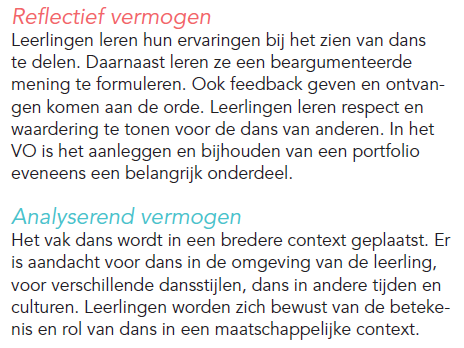 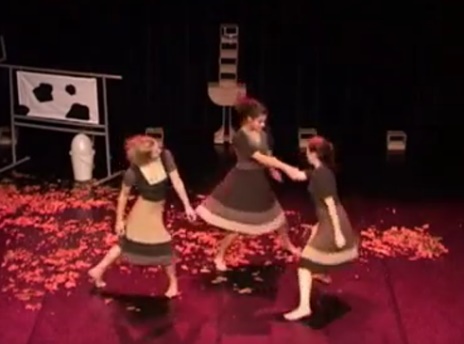 Dans is communicatie. Dans vertelt een verhaal. Maar hoe vertel je een verhaal zonder woorden te gebruiken? Via de onderstaande info & opdrachten kun je kennismaken met dans door te praten, te informeren, te kijken en te doen.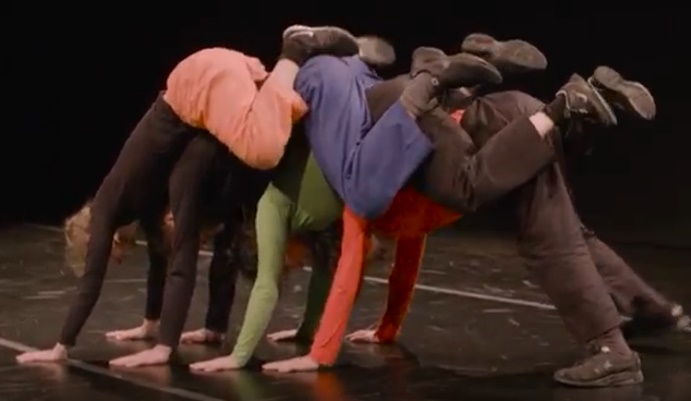 Bij een verhaal horen gevoelens en emotiesHoe komt een dansvoorstelling tot stand? Ontdek hoeveel voeten het in aarde heeft voordat het publiek ervan kan gaan genieten! Neem een kijkje achter de schermen op http://dansmaar.kunstkijker.org/pagina_bekijken.php?pagina_id=55 en ontdek choreografie, muziek, decor, licht, grime en nog veel meer! De professionele danswereld verkennen Leer via 2 fotoverslagen de professionele danswereld beter kennen op http://dansmaar.kunstkijker.org/pagina_bekijken.php?pagina_id=76  Verkennen met dansspelletjes en -oefeningen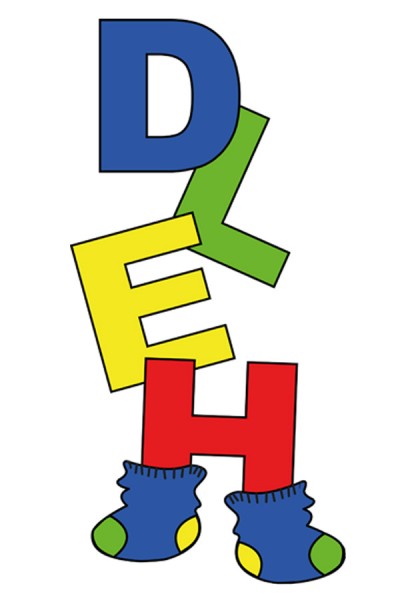 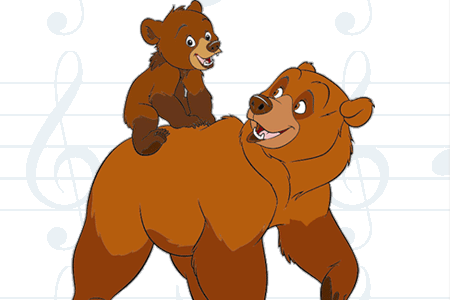 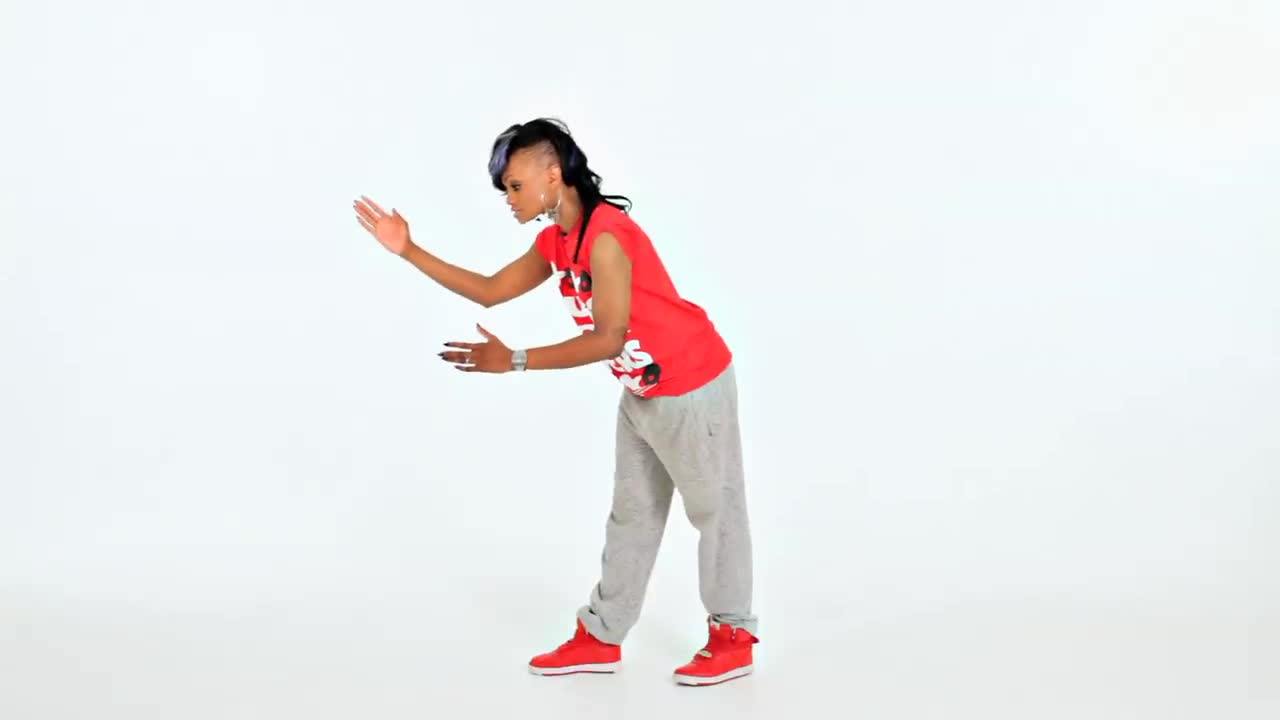 Dans moet je voelen. Natuurlijk gebeurt dit in de workshop die een dansdocent in de klas komt geven, maar je kunt zelf in de klas ook met onderstaande opdrachten extra aandacht besteden en verdieping geven aan Dans. Kijk wat jij als leerkracht interessant vindt voor jouw leerlingen en laat je inspireren.Vier elementen bij dansDanselementen zijn 'tijd', 'kracht' en 'ruimte'. Deze elementen worden vormgegeven met een vierde element: 'het lichaam'. Iedere dansbeweging kent aspecten van tijd, kracht en ruimte. Deze elementen vormen samen niet alleen de beweging van dans, maar ook het gevoel en karakter van dans. Bij het maken van dans vormen de elementen het ‘geraamte’ waarmee en waaraan gebouwd en gesleuteld kan worden.Bronnen: 
http://dansmaar.kunstkijker.org/woordenboek.php?letter=D#62 https://www.cultuurtrein.nl/images/Leerlijn_Dans/Bijlage3_Beschrijving_van_de__4_danselementen.pdf http://danstijd.slo.nl/dansapedia/dansbegrippen Kant-en-klare lessen rondom de danselementenIn de leerlijn Dans van Cultuurtrein staan 8 (dans)lessen voor de onderbouw beschreven. Alle lessen zijn gratis te downloaden. Hieronder een overzicht (de letters in de laatste kolom staan voor de danselementen die aan bod komen in de betreffende les): Muziek horende bij de opdrachten is hier te beluisteren: https://www.cultuurtrein.nl/leerlijnen/dansDe volledige leerlijn met alle lessen is te downloaden via: https://www.cultuurtrein.nl/images/PDF/3-Dans.pdf OEFENING: Dromen & slapen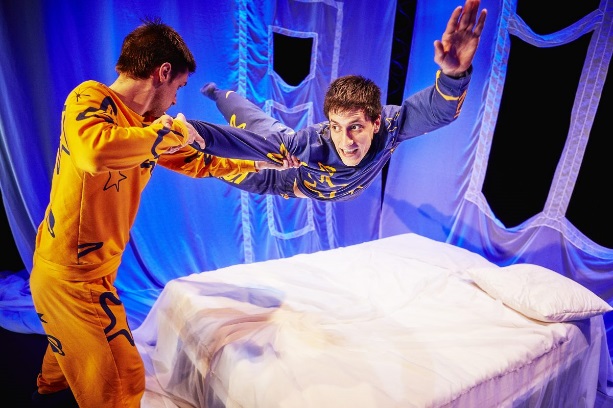 Opwarming: bewegingen per lichaamsdeel nadoenDansen in de slaapkamer: bewegingen maken rondom ‘bedaccesoires’ (dekbed, kussen, pyjama, knuffelbeer etc.)Ik kan niet slapen: welke bewegingen maak je in je bed als je niet kunt slapen?Mijn droomwereld: bewegen in een droomwereldDe droomtovenaar: veranderende standbeelden in een droomwereldWij zijn de droomtovenaar: werken in tweetallenBijbehorende muziek en uitleg van de oefeningen op http://ikwilmeersally.nl/dans-mee/TIP: de contrastkaarten van Contra C’arteSnelle en langzame bewegingen in een dansvoorstelling. Hoge en lage tonen in een muziekstuk. Licht en donker in een schilderij. Tegenstellingen maken een kunstwerk vaak interessant en spannend. Ze roepen iets op: sfeer, gevoelens, gedachten, innerlijk meebewegen, zin om mee te zingen. Het pakket Contra c’arte (ontwikkeld door Kunstbalie) biedt leerlingen houvast bij het kijken en luisteren naar een kunstwerk. Door middel van tegenstellingen ontdekken leerlingen dat kunst hun iets te vertellen heeft. Het laat ze beter kijken, luisteren en betekenis geven.Vijf contrastkaarten staan centraal. Hierop zijn vijf tegenstellingen in beeld gebracht. Diezelfde tegenstellingen zijn terug te vinden in korte dansfilmpjes, muziek en afbeeldingen van beeldende kunst op http://contracarte.klunky.nl/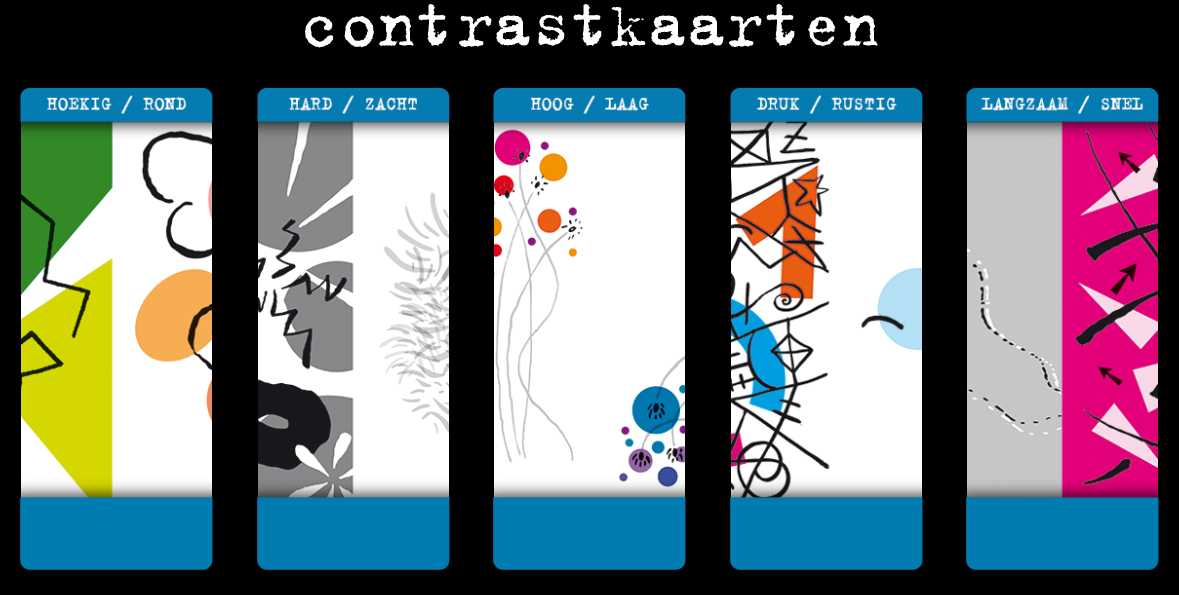 Met de contrastkaarten ga je steeds n.a.v. dansfragmenten (filmpjes) of muziekfragmenten met de kinderen ontdekken hoe de dans vorm krijgt en hoe niet alleen de inhoud maar óók de vorm van de bewegingen een verhaal vertelt. Het helpt ze dans te ‘lezen’. Grofweg zijn de stappen bij iedere contrastkaart:Stap 1: het contrast leren kennen door vrij associëren en het benoemen van verschillen. Stap 2: de contrasten koppelen aan bijv. een voorwerp of dier; hoe beweegt dat? Wanneer beweeg je op zo’n manier? Etc.Stap 3: het bekijken van dansfragmenten en bespreken: hoe beweegt de danseres? De danseres danst (als een)...? Bij welke kaart past deze dans? Stap 4: luisteren of je de contrasten ook in de bijbehorende muziek terug hoort. Verschillende oefeningen om al improviserend te bewegen op muziek rondom de betreffende contrastkaart.De contrastkaarten waarin de oefeningen verder uitgewerkt zijn, kun je downloaden via http://contracarte.klunky.nl/
Ook alle dans- en muziekfragmenten zijn te bekijken/beluisteren via http://contracarte.klunky.nl/ Verbindingen met dansDANS & POËZIE: Doe de doedansDeze oefening gaat over het ritme in een gedicht, over klanken, klankwoorden en bewegen/dansen op een gedicht. Uiteindelijk bedenk je zelf met de klas een dansliedje met vreemde klanken en rare woorden. Uiteraard maken jullie er een choreografie van rare bewegingen en bijpassende geluiden bij! Download de volledige les op https://www.poeziepaleis.nl/wp-content/uploads/2016/04/Lesbrief-OB-Dansen.pdf DANS & POËZIE: Groepsgedicht over dansende dingenBekijk het filmpje met de dansende blokjes op muziek:  http://www.youtube.com/watch?v=rEJ9pYGooL8Ook dingen kunnen dansen. Of je fantaseert dat ze kunnen dansen. Vraag de kinderen om zich voor te stellen dat een boek, een koelkast, een telefoon, een trap kan dansen. Hoe ziet dat eruit? Waar gebeurt het? Dansen ze alleen of met een ander voorwerp? Hoe gaat dat dan? Vraag de kinderen om nog meer dansende dingen te bedenken. Ze kiezen een voorwerp, maken er een dansende tekening van en bedenken er een regel bij. De gezamenlijke regels vormen het groepsgedicht.DANS & POËZIE: Groepsgedicht over dansende dierenOp een soortgelijke manier kan een groepsgedicht worden gemaakt over dieren die dansen. De kinderen bedenken een dier, houden dat geheim en laten in de groep zien hoe dat dier danst. Raden maar! Hoe danst een vlieg, een zwaan, een giraf, een tijger, een haai, een goudvis? De klas kan hierbij in groepjes gedeeld worden, waarbij elk groepje een dier moet uitbeelden. Ter verwerking kiezen de kinderen een (hetzelfde, of een ander) dier, fantaseren hoe en waar het danst en maken daar een tekening van. De bijzondere regel die erbij hoort wordt bij de tekening geschreven. Alle regels onder elkaar vormen het groepsgedicht. DANS & TAAL: SchrijfdansSchrijfdans is schrijbelen, schrijftekenen en schrijven op muziek. Het is een unieke schrijf- en bewegingsmethode die kinderen vlot, vloeiend en veerkrachtig leert schrijven. Maar bovenal is Schrijfdans een ontspannen en plezierige activiteit, goed voor de mentale en motorische ontwikkeling. Een activiteit waar elk kind, ongeacht leeftijd of motorische vaardigheden zijn creativiteit in kwijt kan.Schrijfdans wil kinderen leren schrijven vanuit hun eigen emoties met hun eigen natuurlijke bewegingen en hun eigen "zwaai en draai". Het bewegen vanuit de eigen emoties staat steeds voorop. Het gaat om denken, voelen, horen en ervaren.Schrijbelen, schrijftekenen en schrijven is een doorgaande lijn van grof- naar fijnmotorisch, van werken met sensomotorisch materiaal (als scheerschuim en glijverf) naar het werken met de pen op papier, van beweging naar vorm, van werken met twee handen naar werken met de voorkeurshand. Schrijfdans is ontwikkelt door Raghnild A. Oussoren (grafologe). Lees meer over de methode op http://www.schrijfdans.nl/ 
Voor Schrijfdans-workshops in de regio kun je kijken op http://www.muziekpalet.nl/Schrijfdans/index.html Sluit het thema af door met de kinderen te reflecteren op wat ze gehoord, gezien en gedaan hebben. Je kunt daarbij de volgende vragen als uitgangspunt nemen:Waarom dansen mensen? Waarom dans jij? Wat gebeurde er tijdens het dansen met jou? Hoe ziet dat eruit? Doe eens. Wat was nieuw voor jou? Heb je iets gezien dat je ook zou willen kunnen? Waarom wil jij dit kunnen? Hoe komt dat? Wat zou jij nodig hebben om dat te leren? Waardoor werd je verrast?Wat heeft je nieuwsgierig gemaakt? Wat zorgde ervoor dat je nieuwsgierig werd?Wat heb je ontdekt dat voor jou belangrijk is? Hoe voelt dat, om dit te ontdekken? Denk je nu anders over dans/dansen dan vóór het project?Als je één ding thuis over dit dansproject mocht vertellen, wat zou je dan vertellen? 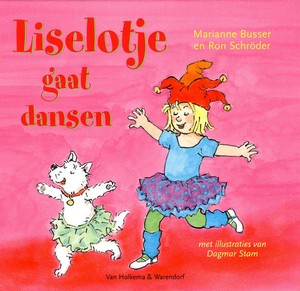 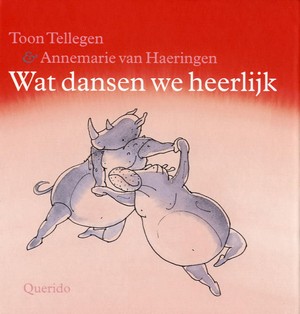 Suggesties voor fragmenten van verschillende dansstijlen:Suggesties voor fragmenten van verschillende dansstijlen:moderne dans: https://youtu.be/8n9Gt_b8ARM  Afrikaanse dans: https://youtu.be/eFgBhMVgLtgklassiek ballet: https://youtu.be/Wz_f9B4pPtg  Oud-Hollandse klompendans: https://youtu.be/hknTNG6xAg0 Rock ’n roll: https://www.youtube.com/watch?v=Rf55gHK48VQ Flamenco: https://youtu.be/XNhfV_53W7A  Hiphop:   https://www.youtube.com/watch?v=9AVemVcsn8A Salsa: https://youtu.be/5XoB_FbsOwg?t=30sJazzdans: https://youtu.be/-Ro2uYQrLxwBuikdansen: https://youtu.be/5zSWxq8oil8  Weense wals: https://www.youtube.com/watch?v=tRTVoN95miM country/linedance  https://youtu.be/KRfIdWmKdfE?t=42s40-er jaren tapdance: https://youtu.be/mxPgplMujzQ?t=30sIerse dans: https://youtu.be/IljlsoHW-e0 Wil je de danswereld nog beter leren kennen? Enkele tips…Lichaam: Wat beweegt er?Het lichaam is het ‘instrument’ dat wordt gebruikt tijdens een dansles. Als het element ‘lichaam’ in een les centraal staat, stel je de vraag: Wat beweegt er? Hierop zijn 2 antwoorden mogelijk:1. Het hele lichaam2. Het lichaam in afzonderlijke delenAfzonderlijke delen van het lichaam zijn bijvoorbeeld: hoofd, armen, benen, bekken, knieën, tenen, ellebogen enz. Je kan natuurlijk ook afzonderlijke lichaamsdelen met elkaar bewegen zonder dat het hele lichaam in totaal mee doet. Andere aspecten die gebruikt kunnen worden bij een dansles:- Lichaamsacties stilstaand: staan/zitten, knielen/liggen, toegeven/duwen, trekken/reiken, openen/sluiten, heffen/zinken,spreiden/insluiten en naderen en terugtrekken.- Lichaamsacties in voortbeweging: lopen, springen, draaien en vallen.- Lichaamsvormen: recht, rond, bol, hol, lang, plat en gedraaid.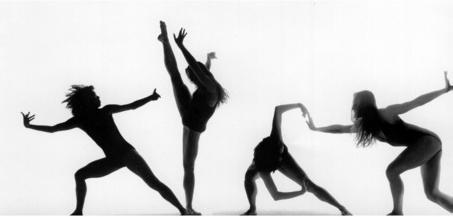 Ruimte: Waar beweeg ik?Van ‘ruimte’ kan je op verschillende manieren een interessant element van een les maken. plaatsing in de ruimte: stilstaand of verplaatsend. Bijvoorbeeld op de plek dansen of door de zaal dansen.projectie en extensie in de ruimte: Bijvoorbeeld bewegingen vergroten (meer ruimte innemen) of verkleinen (minder ruimte innemen).oriëntatie in de ruimte: naar voor (publiek?), naar jezelf, naar een partner of naar een object.hoogtelagen in de ruimte: hoog, midden of laag. Bijvoorbeeld bij de hoge laag gaat het om staand dansen, op je tenen dansen, met je handen omhoog dansen of zo hoog mogelijk dansen; de diepe laag is onder kniehoogte, zittend of liggend dansen; de middenlaag zit tussen de vorige twee, tussen knie- en schouderhoogte ongeveer.richtingen in de ruimte: voorwaarts, zijwaarts, achterwaarts, diagonaal, in een cirkel etc. Bijvoorbeeld:Dansen met zwaaiende handen, niet alleen op de plek maar door de hele zaal.De zwaaiende handen dansen voor alle mensen die heel ver weg zijn (vergroten van de beweging) en voorde mensen die heel dicht bij zijn (verkleinen van de beweging).De zwaaiende handen dansen hoog in de lucht of dicht bij de grond (lagen).Ten slotte zwaaien ze alle kanten op, naar voor, naar achter enzovoorts (richtingen).Tijd: Wanneer beweeg ik?.Je kan hierbij kijken naar het tempo van de beweging: snel, langzaam, versnellen of vertragen. Slow-motion (heel langzaam). Je kunt ook kijken naar de tijdsduur; een beweging lang of kort uitvoeren, een lange of korte pauze tussen de bewegingen plaatsen etc. De tijd voor de bewegingen kan je vaak ook terug vinden in verschillende elementen van muziek, zoals maat en ritme. Bijvoorbeeld regelmatig of onregelmatig. Plotseling of stops.Ten slotte kun je aandacht schenken aan frasering; een dans/beweging met een begin, verloop en een eind. Kracht: Hoe beweeg ik?
Het gaat hierbij om het inzetten van het lichaamsgewicht tijdens het dansen en het verhouding tussen spanning en ontspanning, door middel van energie. Bijvoorbeeld gespannen/krachtig; ontspannen/slap. Daartussenin: Een lichte spanning.Voorbeeld: dansen als een hele sterke meneer/mevrouw (krachtig). Dansen als een lappenpop (slap).Over het algemeen wisselt de spanning voortdurend tijdens het dansen.Tenslotte is kracht te verdelen in 8 lichaamskwaliteiten: stoten, duwen, glijden, bibberen, zweven, fladderen, slaan en trekken.Groep 1Dansen als dieren: dansen als verschillende dieren op muziekR | T | KGroep 1De Vlieger: dansen/bewegen n.a.v. een gedichtL | KGroep 2Prentenboekdans: dansen n.a.v. een prentenboekK | RGroep 2Dansen met een materiaal: nadoen van bewegingen van materiaal en hiermee dansenL | RGroep 3Alle kanten op dansen: verplaatsen op een bijzondere manierL | RGroep 3School visjes: samenwerken, volgen en leidenR | L | KGroep 4Precies op tijd thuis: begin en eind in muziek herkennen, invullen met dansR | TGroep 4Dansen met emoties: emoties in muziek en beweging herkennen en aan elkaar koppelenL | K | TVERWONDEREN Met aandacht leren kijken naar dans en verwonderd rakenVERWONDEREN Met aandacht leren kijken naar dans en verwonderd rakenVermogens uitDe Culturele Ladekast:Receptief vermogen:Beleven van een aantal dansstijlen middels (professionele) dansvoorstellingenErvaren hoe je op verschillende manieren kan kijken naar dans van elkaar en van de (dans)docent en naar dans uit verschillende culturenReflectief vermogen:Herkennen van de gevoelswaarde en emotie die door een dans wordt opgeroepen en deze benoemen.Doelen geformuleerd vanuit ICC-werkgroep:Brede kijk op de wereld; oriëntatie op dans(stijlen)Respect tonen voor anderen en hun uitingenVERKENNENVerkennen van verschillende soorten dans, verschillen en overeenkomsten, ontdekken hoe je met dans een verhaal kunt vertellenVERKENNENVerkennen van verschillende soorten dans, verschillen en overeenkomsten, ontdekken hoe je met dans een verhaal kunt vertellenVermogens uitDe Culturele Ladekast:Receptief vermogen:Bewegingskwaliteiten uit verschillende dansstijlen herkennen en benoemen en verbinden met gevoelens, ervaringen, gebeurtenissen en ideeënHerkennen van de relatie tussen dansoptreden en de betekenis ervanErvaren dat je danskwaliteiten uit verschillende dansstijlen kan verbinden met gevoelens, ervaringen, gebeurtenissen en ideeënCreërend vermogen:Improviseren met dans en beweging vanuit een thema, rol of bij een lied, gedicht of verhaalDe ‘danser’ als beroep kennenAnalyserend vermogen:Verschillende dansstijlen uit de eigen omgeving en andere culturen kennenBenoemen van verschillende dansstijlen zoals hiphop, modern, klassiek, streetdance, salsa en volksdansenKennen van de beleving en betekenis van dans in een aantal culturen en uit andere tijden en daar voorbeelden van gevenDoelen geformuleerd vanuit ICC-werkgroep:Brede kijk op de wereld; oriëntatie op dans(stijlen)Vergroten van het empathisch vermogenOntwikkelen van motoriek en ruimtelijke oriëntatieGrenzen aangevenVERDIEPENLeren zelf vanuit expressie je ideeën vorm te geven in dans en beweging. Aandacht voor vorm, inhoud en functieVERDIEPENLeren zelf vanuit expressie je ideeën vorm te geven in dans en beweging. Aandacht voor vorm, inhoud en functieVermogens uitDe Culturele Ladekast:Creërend vermogen:Kennen van diverse dans- en bewegingskwaliteiten en hiermee kunnen variërenBestaande dansen uit diverse culturen en/of zelfgemaakte dans presenteren aan derdenExperimenteren en improviseren met een aantal dansstijlenDiverse dans- en bewegingskwaliteiten kennen en deze uitvoerenZelfgemaakte of bestaande dans met groepsgenoten presenteren op een podiumDoelen geformuleerd vanuit ICC-werkgroep:Zich durven uitenRespect tonen voor anderen en hun uitingenSamenwerken en goed kijken naar elkaarPresenterenVERWERKENMening formuleren over de dans en beweging die je ziet en maakt. Respect hebben voor mening van anderen en de dans zelf. Reflecteren op wat dans voor jou betekent.VERWERKENMening formuleren over de dans en beweging die je ziet en maakt. Respect hebben voor mening van anderen en de dans zelf. Reflecteren op wat dans voor jou betekent.Vermogens uitDe Culturele Ladekast:Reflectief vermogen:Andermans dans bespreken in relatie tot thema’sReflecteren en betekenis geven aan zijn eigen dans en dans van derden en dit verwoordenRespect en waardering tonen voor de dans en meningen van anderenBeargumenteerde mening vormen over gemaakte dansen en bewegingen van groepsgenoten en professioneel dansersMening geven over zijn eigen dans- en werkproces en onderbouwen met dansspecifieke begrippenDoelen geformuleerd vanuit ICC-werkgroep:Vergroten van het empathisch vermogenRespect tonen voor anderen en hun uitingen